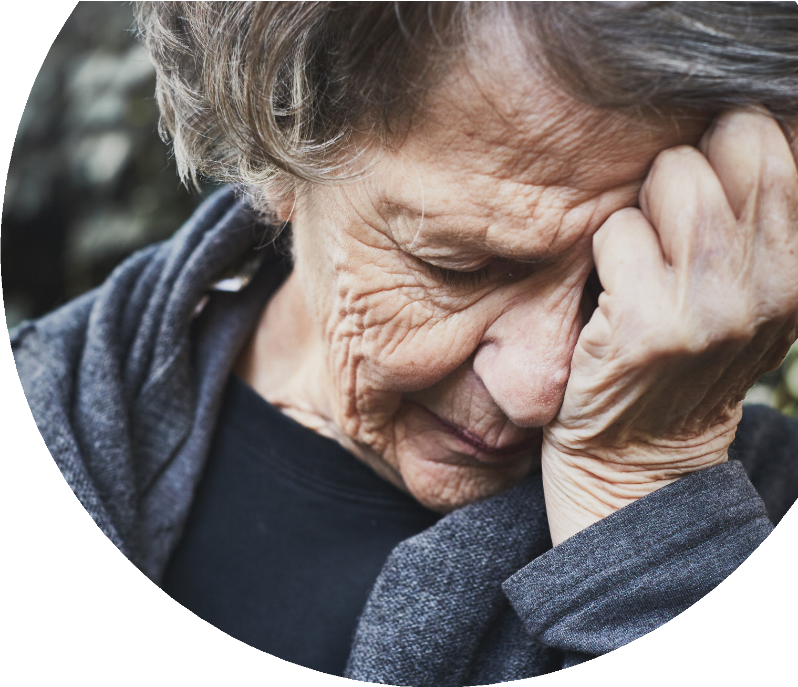 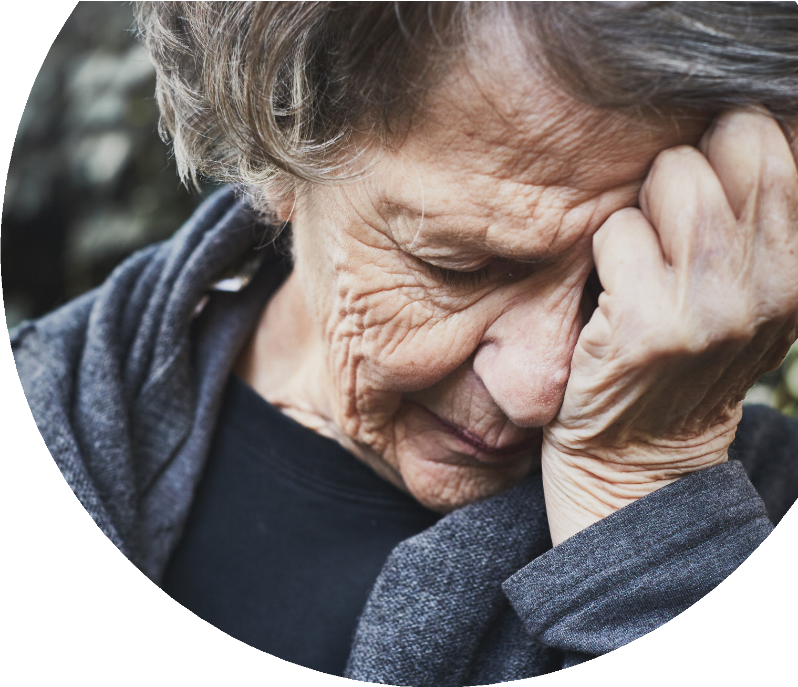 ንስኻ፡ ወይትፈልጦ ሰብ ምግፋዕ ወይ ሸለልትነት ኣጋጢምኩም?ንስኻ፡ ወይ እቲ ትጭነቐሉ ሰብ፡ ዕድሚኡ 18 ዓመትን ልዕሊኡን ኮይኑ ናይ ምርዳእ ወይ ኣካላዊ ስንክልና፡ ናይ ኣእምሮ ጥዕና ጉዳይ እንተሃልዩካ ወይ ድማ ብዕድመ ዝደፍአ ሰብ እንተኾንካ፡ ደገፍን ምኽርን ክትረክብ ትኽእል ኢኻ። መርከቢማሕበራዊ ክንክን ዓበይቲ ብ024 7683 3003ወይ ኢመይል ascdirect@coventry.gov.ukኣብ ህጹጽ 999 ምድዋል ፣ወይ ህጹጽ ኩነታት ናብ ፖሊስ ምሕባር፡ 101 ደውሉ።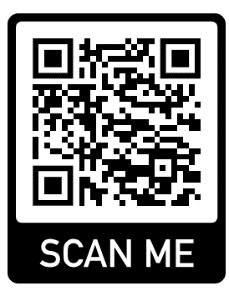 ብዛዕባ ምክልኻል ዓበይቲ ንዝያዳ ሓበሬታ ኣብዚ ተወከሱwww.coventry.gov.uk/safeguardingadults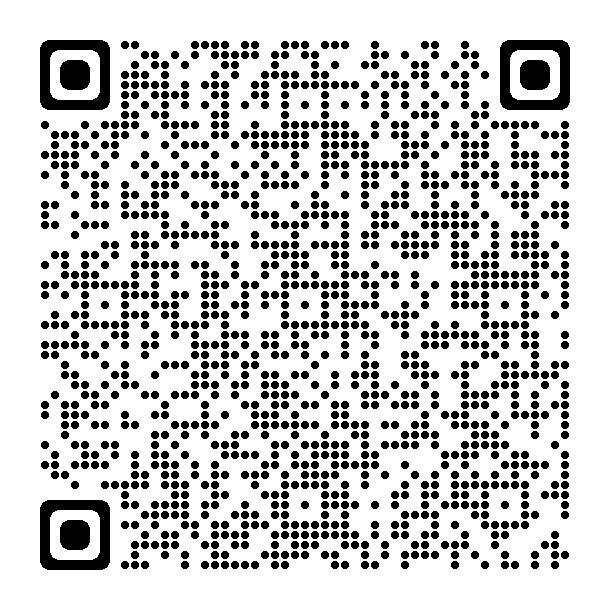 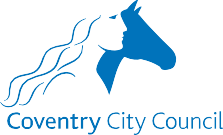 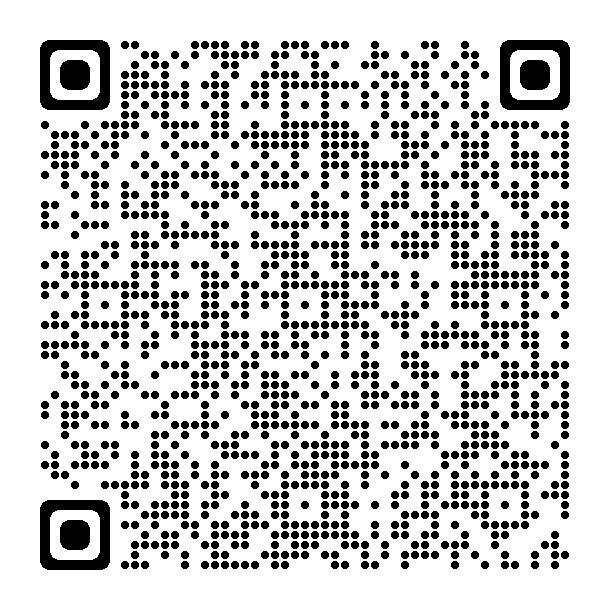 